Plastic pollution and the economy.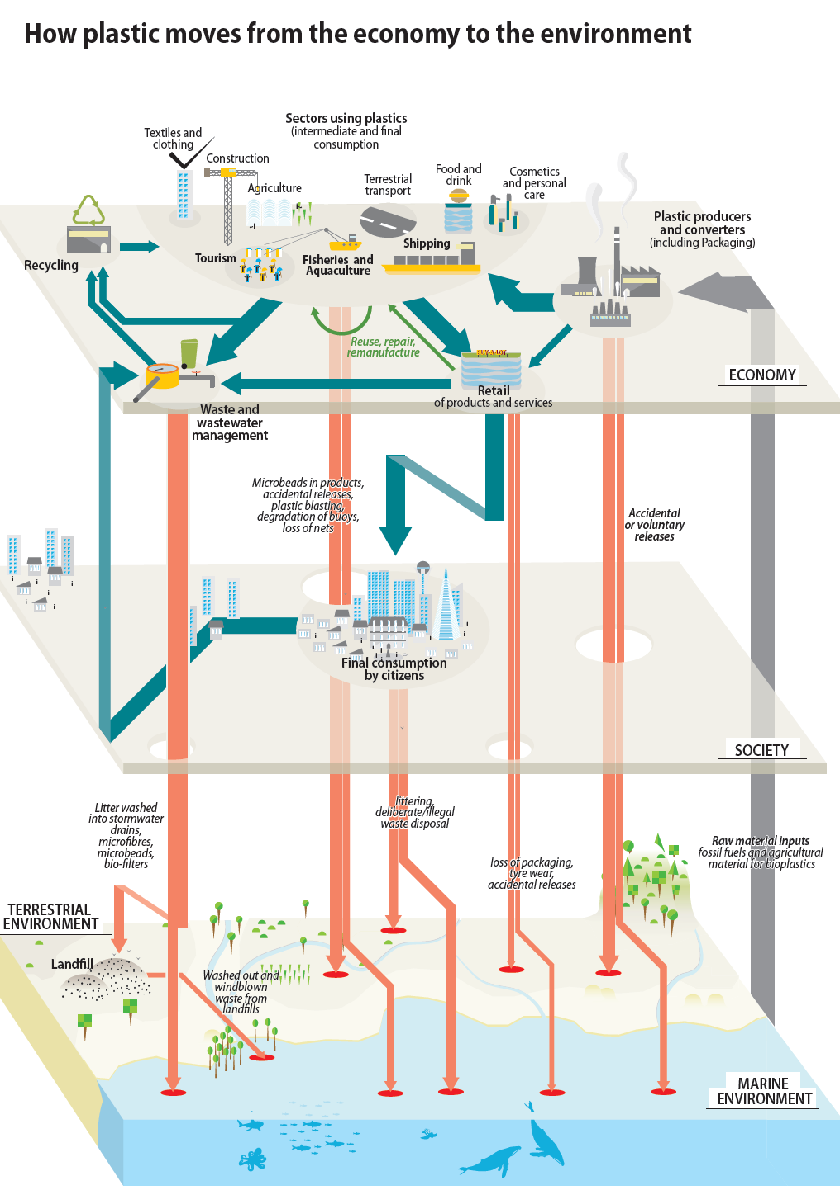 Your teacher may give your group a larger image to work from.Study the diagram which shows the life of plastic.The economy is the way in which a country makes money. Name three parts of the economy that use plastic.What does the thickness of the arrows indicate?Why are some arrows blue and some arrows pink?Because a lot of waste is produced unintentionally it can be difficult to control. Suggest a way, these losses could be reduced.